Skills management plan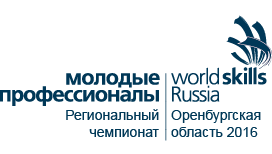 Компетенция «Сварочные технологии»Ответственный за компетенцию: Горшенина Наталья  (тел. 8(919)845-70-97)Главный эксперт: Ракк Виктор Александрович* ГЭ – главный эксперт   ЗГЭ – заместитель главного эксперта   Э – эксперт   У – участник   С-2 – два дня до соревнований   С-1 – один день до соревнований   С 1 – первый день соревнований   С 2 – второй день соревнований   С+1 – день после соревнованийС-1С 1С 2С 3С+128.1129.1130.1101.1202.12ПнВтСрЧтПтПрибытие ГЭ, Э, У*Открытие чемпионата(ГАПОУ «ГТТ»)ул. Шевченко, д. 40Обучающий семинар для Э.Ознакомление с рабочими площадками, местами Э.Организация работы на площадках. (Центр по подготовке кадров ООО «Газпром добыча Оренбург»)ул.Терешковой, д.156/1КонкурсДень 1.(Центр по подготовке кадров ООО «Газпром добыча Оренбург»)ул.Терешковой, д.156/1КонкурсДень 2.(Центр по подготовке кадров ООО «Газпром добыча Оренбург»)ул.Терешковой, д.156/1КонкурсДень 3. (Центр по подготовке кадров ООО «Газпром добыча Оренбург»)ул.Терешковой, д.156/1Подведение итогов ГЭ, ЗГЭ, Э.(Центр по подготовке кадров ООО «Газпром добыча Оренбург»)Церемония закрытия.(ГАПОУ «ГТТ»)Отъезд Э, У.ПодготовкаКонкурсКонкурсКонкурсОкончание конкурсаДеньДатаВремяДействиеМестоС-128.1109.00-10.00Прибытие ГЭ, Э. Регистрация ГЭ, Э.Центр по подготовке кадров ООО «Газпром добыча Оренбург»С-128.1110.00-13.30Обучающий семинар для Э.Центр по подготовке кадров ООО «Газпром добыча Оренбург»С-128.11Кофе-брейк.Центр по подготовке кадров ООО «Газпром добыча Оренбург»С-128.1113.40-14.20Обед ГЭ, Э, У.Столовая № 10 ООО «Газпром добыча Оренбург»С-128.1115.00-16.00Церемония открытия чемпионатаГАПОУ «ГТТ»С-128.1116.30-18.00Ознакомление с рабочими площадками ГЭ, ЗГЭ.Ознакомление с рабочими местами Э.Подготовка рабочих мест У, Э.Центр по подготовке кадров ООО «Газпром добыча Оренбург»С-128.11Кофе-брейк.Центр по подготовке кадров ООО «Газпром добыча Оренбург»С 129.1109.00Прибытие ГЭ, Э, У. Центр по подготовке кадров ООО «Газпром добыча Оренбург»С 129.1109.00-11.00Регистрация У. Ознакомление с рабочими местами У.Центр по подготовке кадров ООО «Газпром добыча Оренбург»С 129.1109.00-11.00Инструктаж по охране труда Э, У.Центр по подготовке кадров ООО «Газпром добыча Оренбург»С 129.1109.00-11.00Организационные вопросы. Центр по подготовке кадров ООО «Газпром добыча Оренбург»С 129.1109.00-11.00Жеребьевка У. Напутствие участников – экспертамиЦентр по подготовке кадров ООО «Газпром добыча Оренбург»С 129.1109.00-11.00Кофе-брейкЦентр по подготовке кадров ООО «Газпром добыча Оренбург»С 129.1111.00-13.00Чемпионат. Выполнение модуля 1 (2 часа)Центр по подготовке кадров ООО «Газпром добыча Оренбург»С 129.1113.10-13.50Обед ГЭ, Э, У.Столовая № 10 ООО «Газпром добыча Оренбург»С 129.1114.00-16.30Чемпионат. Выполнение модуля 2. (1 часть).(2,5 часа)Центр по подготовке кадров ООО «Газпром добыча Оренбург»С 129.1116.30-18.00Подведение итогов. Центр по подготовке кадров ООО «Газпром добыча Оренбург»С 129.1116.30-18.00Кофе-брейк.Центр по подготовке кадров ООО «Газпром добыча Оренбург»С 230.1109.00Прибытие ГЭ, Э, У Центр по подготовке кадров ООО «Газпром добыча Оренбург»С 230.1109.00-09.30Подготовка рабочих мест У, Э.Центр по подготовке кадров ООО «Газпром добыча Оренбург»С 230.1109.30-13.00Чемпионат. Выполнение модуля 2 (2 часть. Окончательная сборка) (3,5 часа)Центр по подготовке кадров ООО «Газпром добыча Оренбург»С 230.1109.30-13.00Кофе-брейк.Центр по подготовке кадров ООО «Газпром добыча Оренбург»С 230.1113.00-13.40Обед ГЭ, Э, У.Столовая № 10 ООО «Газпром добыча Оренбург»С 230.1114.00-16.00Чемпионат. Выполнение модуля 2 (2 часть. Окончательная сборка) (2 часа)Центр по подготовке кадров ООО «Газпром добыча Оренбург»С 230.1116.00-18.00Подведение итогов. Центр по подготовке кадров ООО «Газпром добыча Оренбург»С 230.11Кофе-брейк.Центр по подготовке кадров ООО «Газпром добыча Оренбург»С 301.1209.00Прибытие ГЭ, Э, У.Центр по подготовке кадров ООО «Газпром добыча Оренбург»С 301.1209.00-09.30Подготовка рабочих мест Э, У.Центр по подготовке кадров ООО «Газпром добыча Оренбург»С 301.12Кофе-брейк.Центр по подготовке кадров ООО «Газпром добыча Оренбург»С 301.1209.30-13.30Чемпионат. Выполнение модуля 3 (4 часа)Центр по подготовке кадров ООО «Газпром добыча Оренбург»С 301.1213.40-14.20Обед ГЭ, Э, У.Столовая № 10 ООО «Газпром добыча Оренбург»С 301.1214.30-17.00Контроль выполнения модулей 2 и 3.	Центр по подготовке кадров ООО «Газпром добыча Оренбург»С 301.1217.00-18.00Подведение итогоЦентр по подготовке кадров ООО «Газпром добыча Оренбург»С 301.12Кофе-брейк.Центр по подготовке кадров ООО «Газпром добыча Оренбург»С+102.1212.00-13.30Церемония закрытия. Награждение.ГАПОУ «ГТТ»С+102.12с 14.00Отъезд ГЭ, Э, У.ГАПОУ «ГТТ»